EVALUERINGSSKEMA 				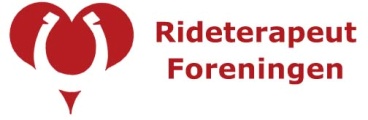 Kære rideterapeutStort tillykke med afslutningen på dit rideterapeutiske uddannelses/kursus forløb  Rideterapeutforeningen ønsker at hjælpe kommende rideterapeuter og kursus/ uddannelsessteder med evaluering af uddannelsen, således at faglighed mm altid er i i top. Derfor beder vi dig om at udfylde nedenstående evalueringsskema og sende det til både uddannelsessted og Rideterapeutforeningen. Du kan vælge at besvarelsen er anonym.Tak for hjælpen med at gøre rideterapeut uddannelsen fagligt helt i top Uddannelses/kursus udbyder: __________________________________________________________________________________________________________________________________________Evt dit navn og alder: __________________________________________________________Forudsætninger for deltagelse, herunder uddannelse, erfaring, arbejde mm:______________________________________________________________________________________________________________________________________________________________________________________________________________________________________________________________________________________________________________________________________________________________________________________________________________________________Afkryds venligst i nedenstående skemaHvad syntes du generelt om uddannelsen/kurset?De enkelte modulers faglige rideterapeutiske indhold, relevans og brugbarhed?TeoretiskKlinisk træning/praktikUddyb gerne __________________________________________________________________________________________________________________________________________________________________________________________________________________________________________________________________________________________________________________________________________________________________________________________Undervisning i træning af terapihesten?Teoretisk Praktisk hestehåndteringUddyb gerne
___________________________________________________________________________________________________________________________________________________________________________________________________________________________________________________________________________________________________________________________Undervisning i mindfulness/meditativ praksisTeoretisk Praktisk Uddyb gerne
___________________________________________________________________________________________________________________________________________________________________________________________________________________________________________________________________________________________________________________________Underviseres faglige kompetence Undervisning af andre relevante fagpersonerTilrettelæggelse og afvikling af uddannelsen/kurset Uddyb gerne
_______________________________________________________________________________________________________________________________________________________________________________________________________________________________________________________________________________________________________________________________________________________________________________________________________________________________________________________________________________________________________________________________________________________________________________________Kursusmateriale/litteraturUddyb gerne
_____________________________________________________________________________________________________________________________________________________________________________________________Vejledning og hjælp til evt. opgaver/eksamen teoretisk og praktiskUddyb gerne
____________________________________________________________________________________________________________________________________________________________________________________________________________________________________________________________Evt. kost og logi For kursistFor evt. hestUddyb gerne
_____________________________________________________________________________________________________________________________________________________________________________________________PrisniveauUddyb gerne
_____________________________________________________________________________________________________________________________________________________________________________________________ Evt. kommentarer 
_________________________________________________________________________________________________________________________________________________________________________________________________________________________________________________________________________________________________________________________________________________________________________________________________________________________________________________________Tak for din besvarelse
De bedste hilsner
Bestyrelsen

 ???????????????